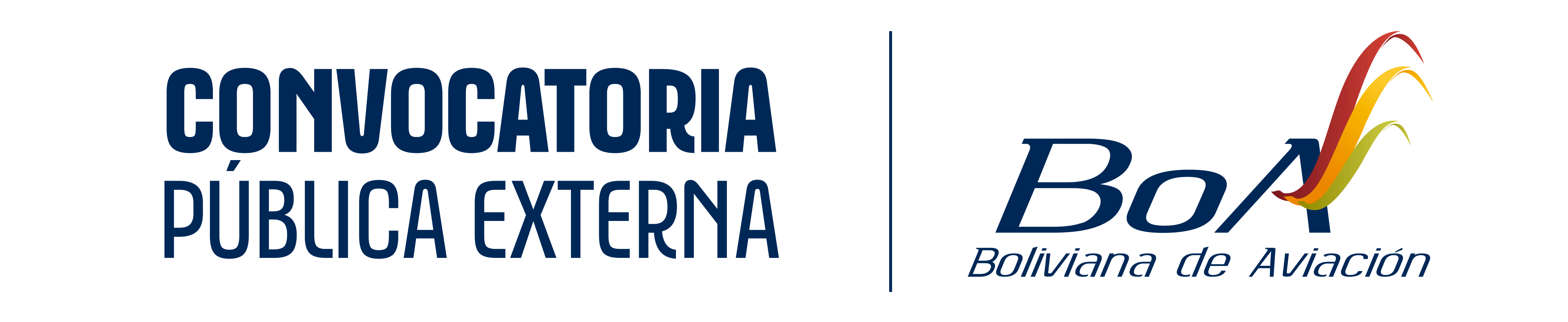 OBJETIVOS DEL CARGO:Naturaleza del Puesto: Atender a los pasajeros en aeropuerto realizando todas las actividades, transacciones y aplicando los procedimientos establecidos en Manual de Tráfico para garantizar su transporte y el de sus pertenencias, brindando un trato cordial y afable a los pasajeros y usuarios, con calidad y seguridad.Funciones:Atender a los pasajeros con amabilidad, prestancia y a las aeronaves cumpliendo los procedimientos operacionales y de tráfico reconocidos por la Empresa, actuando con empatía y amabilidad buscando la satisfacción de los clientes por los servicios prestados. Atender pasajeros a ser embarcados (check-in) en los vuelos de Boliviana de Aviación, verificando los datos del boleto observando la validez, tramo, reserva y documento de identidad, realizando el despacho de equipajes, el pesaje de las mismas, cobrando exceso si corresponde y emitiendo el pase a bordo. Informar a los pasajeros acerca de los requisitos viaje, emitir y entregar el material necesario para su embarque (Tarjetas de embarque, etiquetas de equipaje y formularios para autoridades en destino).En sala de embarque, realizar los anuncios de embarque, retrasos y otros de acuerdo al padrón establecido en el Manual de Tráfico.Asistir al pasajero en toda solicitud que requiera y se encuentre dentro de la posibilidad del servicio brindado.Efectuar la venta de pasajes cuando estén confirmados, informando al usuario sus derechos, obligaciones, costo del pasaje, itinerario impuestos y todo lo que debe saber con relación a su viaje.Controlar y resolver reclamos de equipajes y tomar acciones necesarias para su localización, reparación e indemnización de acuerdo a políticas de la Empresa.Efectuar la búsqueda de equipajes no arribados de acuerdo a los procedimientos establecidos en el Manual de Servicio de Equipajes.Entre otras funciones._______________________________________________________________________REQUISITOS MÍNIMOS DE HABILITACIÓN:Formación con certificación probatoria (se evaluará en la etapa curricular)Académica:Técnico Superior en Ciencias  Económicas/ Sociales/ Ingenierías o afines.Competencias tecnológicas nivel básico.Idioma inglés u otro idioma adicional nivel intermedio.Experiencia con certificación probatoria (se evaluará en la etapa curricular)En ventas/ atención al cliente o afines mínima 1 año.________________________________________________________________________ETAPAS DE EVALUACION:Evaluación curricularSolo se realizará la calificación y ponderación del currículum vitae de aquellos postulantes que cumplan con las instrucciones de postulación y los requisitos mínimos de la convocatoria.Evaluación técnicaSe calificará el manejo teórico y/o práctico de las actividades y funciones relacionadas al cargo.Evaluación de cualidades personales (entrevista)En reunión sostenida con el (los) postulantes habilitados(s), se apreciarán las siguientes cualidades:Vocación de servicio Eficiencia Compromiso Proactividad Responsabilidad Comunicación eficaz Empatía Orientación al cliente Colaboración Trabajo en equipo Temple ________________________________________________________________________INSTRUCCIONES PARA LA POSTULACIÓN:Llenar y firmar el modelo de currículum vitae, de acuerdo a los requisitos mínimos exigidos.Adjuntar los siguientes documentos:Fotocopia del Título de Técnico Superior en Ciencias  Económicas/ Sociales/ Ingenierías o afines.Fotocopia de Libreta de Servicio Militar (solo varones).Adjuntar certificado de trabajo que avale la experiencia solicitada.Todas las hojas presentadas de su postulación deben estar foliadas (enumeradas) y firmadas (No se aceptarán fotocopias adicionales a las establecidas en la presente convocatoria, el adicionar documentos no solicitados invalidara la postulación).Toda la documentación debe ser presentada en hojas tamaño carta y en el orden mencionado.________________________________________________________________________NOTA: Los postulantes que sean habilitados para la evaluación técnica y de cualidades personales, deben presentar el día de la entrevista sus documentos originales que acrediten y respalden la información que ha registrado en el modelo de currículum vitae, la falta de presentación de documentos originales inhabilitará a los postulantes. Podrán verificar mediante la página web de BoA http://sms.obairlines.bo/BoAInstitucional/Home/Convocatorias/2 si han sido o no habilitados en el proceso de selección.Se recuerda que, inhabilitará su postulación si presenta un formato de CV diferente al establecido, si no adjunta la documentación requerida o adjunta información adicional en el formato de CV; siendo esta inhabilitación únicamente responsabilidad de cada postulante.PLAZO DE POSTULACION: Remitir la postulación a las oficinas administrativas de Boliviana de Aviación de todo el país hasta Hrs. 16:00 p.m. del 17 de Agosto de 2022 en sobre cerrado, a nombre de “Talento Humano BoA” indicando el código de referencia y cargo al que postula.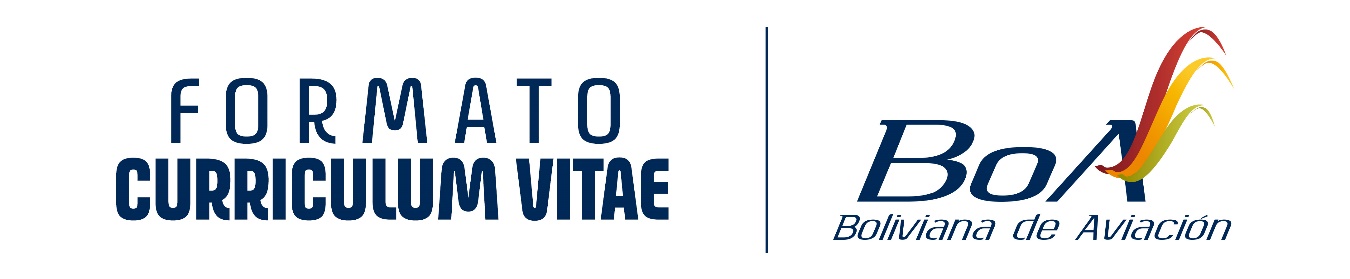 DATOS PERSONALES: ______________________________________________________FORMACIÓN ACADÉMICA:FORMACIÓN COMPLEMENTARIA: (especificar en el orden cronológico)*NO CORRESPONDE REGISTRAR CURSO CORTOSCURSOS, SEMINARIOS Y/O TALLERES RELACIONADOS AL CARGO REALIZADOS EN LA GESTION 2021 o 2022: (en orden cronológico. *REGISTRAR CURSOS DE GESTIONES ANTERIORES, INHABILITARÁ SU POSTULACIÓNEXPERIENCIA PROFESIONAL: (especificar en el orden cronológico)________________________________________________________REFERENCIAS LABORALES: (especificar en el orden cronológico)_______________________________________________________INFORMÁTICA:B= Básico    I=Intermedio    A= AvanzadoMarque con una X el nivel que corresponde.IDIOMAS: (tomar en cuenta que contar con la certificación del idioma no es requisito indispensable, toda vez que el nivel referido será evaluado durante el proceso de selección)B= Básico    I=Intermedio    A= AvanzadoMarque con una X el nivel que corresponde.CUALIDADES PERSONALES:Declaro que toda la información enviada es verdadera, y cuento con todos los documentos originales de respaldo, asimismo declaro no tener parientes hasta el cuarto grado de consanguinidad y segundo de afinidad trabajando en Boliviana de Aviación - BoA.FIRMA POSTULANTECÓDIGO DE REFERENCIACARGOREGIONALOB.AH.CPE.015.2022Agente Tráfico / Ventas  ATO POIPotosíCÓDIGO DE REFERENCIACARGO AL QUE POSTULACIUDADNombre Completo:Fecha de Nacimiento:Cédula de Identidad:Número de Libreta de Servicio Militar:Licencia de Conducir/Categoría:Licencia Aeronáutica:Teléfono:Correo electrónico:Dirección:Ciudad de ResidenciaGrado Académico:Formación profesionalInstitución:Lugar de Estudios (País):Nombre del Master y/o DiplomadoCentro de EstudiosMes - AñoTituladoSí / NoNombre del Curso, Seminario y/o Taller (Relacionado al cargo)Centro de EstudiosMes – Año(2021 y/o 2022)
CargoFecha de Inicio(Día/Mes/Año)Fecha de Conclusión(Día/Mes/Año)InstituciónNombreCargoTeléfonoInstituciónPrograma EspecificoConocimientoConocimientoConocimientoPrograma EspecificoBIAIdiomaLeeLeeLeeHablaHablaHablaEscribeEscribeEscribeIdiomaBIABIABIAFORTALEZAS DEBILIDADES 